NA = Nationwide Arena	EL = EXPRESS LIVE! 	HR= Hyatt Regency		GCCC = Greater Cols. Convention Center	AD = Arena District		HP = Huntington ParkCALENDARS ARE SUBJECT TO CHANGE. NOT FOR EXTERNAL DISTRIBUTION.January 2020 Calendar of Events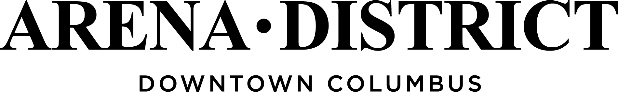 January 2020 Calendar of EventsJanuary 2020 Calendar of EventsJanuary 2020 Calendar of EventsJanuary 2020 Calendar of EventsJanuary 2020 Calendar of EventsJanuary 2020 Calendar of EventsSundayMondayTuesdayWednesdayThursdayFridaySaturday1 Happy New Year234Nationwide Offices ClosedGCCC = Ohio Fair Managers Assn.Est Attend = 4,000GCCC = Ohio Fair Managers Assn.Est Attend = 4,000GCCC = Ohio Fair Managers Assn.Est Attend = 4,000NA = Blue Jackets vs. San Jose, 1:00pEL = Team Tory Presents Ohio Combat League 5, 6:30p567891011GCCC = Ohio Fair Managers Assn.Est Attend = 4,000GCCC = OhayoconEst Attend = 11,000GCCC = Ohio Home Remodeling Show, 12:00p – 9:00pEst Attend = 3,000GCCC = OhayoconEst Attend = 11,000GCCC = Ohio Home Remodeling Show, 10:00a – 9:00pEst Attend = 3,00012131415161718GCCC = OhayoconEst Attend = 11,000GCCC = Ohio Home Remodeling Show, 10:00a – 6:00pEst Attend = 3,000NA = Blue Jackets vs. Boston, 7:00pNA = Blue Jackets vs. Carolina, 7:00pGCCC = Columbus Winter Beerfest, 7:00pEst Attend = 8,500NA = Blue Jackets vs. New Jersey, 7:00pEL = Zachariah's Red Eye Reunion featuring McGuffey Lane, 7:00pGCCC = Columbus Winter Beerfest, 7:00pEst Attend = 8,5001920   MLK Jr. Day2122232425Nationwide Offices ClosedNA = Blue Jackets vs. Winnipeg, 7:30pGCCC = OVR Winterfest Girls VolleyballEst Attend = 8,000NA = 5th Line 5K, 10:00aEst Attend = 3,500EL = Umphrey’s McGee concert, 6:00p262728293031GCCC = OVR Winterfest Girls VolleyballEst Attend = 8,000NA = Disney on Ice, 7:00pNA = Disney on Ice, 7:00pNA = Disney on Ice, 7:00pGCCC = OVR Winterfest Girls VolleyballEst Attend = 8,000